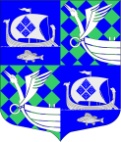 АДМИНИСТРАЦИЯ МУНИЦИПАЛЬНОГО ОБРАЗОВАНИЯ«ПРИМОРСКОЕ ГОРОДСКОЕ ПОСЕЛЕНИЕ»ВЫБОРГСКОГО РАЙОНА ЛЕНИНГРАДСКОЙ ОБЛАСТИПОСТАНОВЛЕНИЕ23.01.2020                                                                                                                     №  15Об утверждении показателя средней рыночнойстоимости 1 кв.м. общей площади жилья по обеспечению жилымипомещениями по договорам найма специализированныхжилых помещений лиц из числа детей-сирот и детей, оставшихся без попечения родителей на 1 квартал 2020 года по МО «Приморское городское поселение» Выборгского района Ленинградской области               Руководствуясь постановлением администрации муниципального образования «Выборгский район» Ленинградской области № 2438 от 29.06.2016 года «Об утверждении порядка определения средней рыночной стоимости одного квадратного метра общей площади жилья по обеспечению жилыми помещениями по договорам найма специализированных жилых помещений лиц из числа детей-сирот и детей, оставшихся без попечения родителей», проектом постановления администрации муниципального образования «Приморское городское поселение» Выборгского района Ленинградской области от 23.01.2020 № 13 «Об установлении средней рыночной стоимости 1 кв. м. общей площади жилья на 1 квартал 2020 года на территории МО «Приморское городское поселение» Выборгского района Ленинградской области, администрация муниципального образования «Приморское городское поселение» Выборгского района Ленинградской областиПОСТАНОВЛЯЕТ:  Утвердить показатель средней рыночной стоимости 1 кв.м. общей площади жилья по   обеспечению жилыми помещениями по договорам найма специализированных  жилых помещений лиц из числа детей-сирот и детей, оставшихся без попечения родителей на 1 квартал 2020 года по муниципальному образованию «Приморское городское поселение» Выборгского района Ленинградской области в сумме 49 666,55 (сорок девять тысяч шестьсот шестьдесят шесть) рублей пятьдесят пять копеек, согласно Приложения № 1;Постановление опубликовать в газете «Выборг» и разместить на официальном сайте администрации;Постановление вступает в силу с момента опубликования в газете «Выборг»;Контроль за исполнением постановления оставляю за собой.               Глава администрации                                                              Е. В. ШестаковОзнакомиться с полным текстом и приложениями можно в официальном вестнике муниципальных правовых актов органов местного самоуправления МО «Выборгский район» Ленинградской области в сети Интернет по адресу:  http: // npavrlo.ru.Разослано: дело, прокуратуру, газету «Выборг», Управление опеки и попечительства МО «Выборгский район» Ленинградской области, сайт.Приложение 1 к постановлению администрации муниципального образования «Приморское  городское поселение»Выборгского района Ленинградской области                                                                             от 23.01.2020 № 15Расчет норматива стоимости одного квадратного метра общей площади жилья по обеспечению жилыми помещениями по договорам найма специализированных  жилых помещений лиц из числа детей-сирот и детей, оставшихся без попечения родителей на 1 квартал 2020 года по муниципальному образованию «Приморское городское поселение» Выборгского района Ленинградской области-По данным Выборгского филиала ООО «Приморск - недвижимость» (Ст_кред) средняя рыночная стоимость 1 кв. метра  на 1 квартал 2020 года (письмо исх. № 1 от 17.01.2020 г., вх. № 128 от 17.01.2020) (Приложение А)Ст_кред = 39 883 руб.- По данным ООО «ВикингСтройИнвест» (Ст_строй) стоимость 1 кв.м  общей площади жилья в 1 квартале 2020 года составляет 55 000 рублей   (письмо исх. № 4 от 13.01.2020 г., вх. № 51 от 13.01.2020)  (Приложение Б)Ст_строй = 55 000 руб.-По данным отдела государственной статистики по г. Санкт-Петербургу и ЛО (Петростат) «Цены на рынке жилья по ЛО (Ст_стат) (Исх. № 405-э от 26.12.2019, вх. 4776 от 26.12.2019) (Приложение В)Ст_стат = 59 018 + 52 063= 55 540,5 руб.                               2Расчет средней рыночной стоимости 1 кв. м. общей площади жилья на территории МО «Приморское городское поселение»  Выборгского района Ленинградской области на 1 квартал 2020 года (Ср_квм)Ср_квм = Ст_ дог х 0,92 + Ст_кред х 0,92 + Ст_стат + Ст_ строй                  _______________________________________________                                                                Nгде:0,92 – коэффициент, учитывающий долю затрат покупателя по оплате услуг риэлторов, нотариусов, кредитных организаций (банков) и других затратN -  количество показателей, используемых при расчетеСр_квм = 39 883 х 0,92 + 55 540,5 + 55 000=  49 077,62  руб.                                           3Ср_ст_квм= Ср_квм х К_ дефлгде:К_дефл – индекс-дефлятор, определяемый на основании дефляторов по видам экономической деятельности, индекса цен производителей (раздел капитальные вложения (инвестиции) определяемый уполномоченным федеральным органом исполнительной власти на расчетный квартал (письмо исх. №  405- э от 26.12.2019) (Приложение В)К_дефл на 1 квартал 2020 года = 101,2Ср_ст_квм = 49 077,62   х 1,012= 49 666,55 руб.